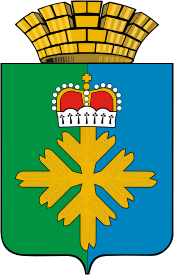 ПОСТАНОВЛЕНИЕГЛАВЫ ГОРОДСКОГО ОКРУГА ПЕЛЫМВ целях приведения документов градостроительного зонирования в соответствие с действующим градостроительным законодательством, рассмотрев заключение постоянно действующей комиссии по землепользованию и застройке городского округа Пелым, руководствуясь статьей 33 Градостроительного кодекса Российской Федерации, статьей 28 Устава городского округа Пелым ПОСТАНОВЛЯЮ:1. Отделу по управлению имуществом, строительству, жилищно-коммунальному хозяйству, землеустройству, энергетике администрации городского округа Пелым ( Н.В. Мальшакова, И.Ш. Алиева):- разработать и утвердить техническое задание на выполнение работ по разработке проекта «О внесении изменений в Правила землепользования и застройки поселка Пелым»;- разработать и утвердить техническое задание на выполнение работ по разработке проекта «О внесении изменений в Правила землепользования и застройки поселка Атымья». 2. Предложения заинтересованных лиц по внесению изменений в Правила землепользования и застройки поселка Пелым, поселка Атымья направлять в отдел по управлению имуществом, строительству, жилищно-коммунальному хозяйству, землеустройству, энергетике администрации городского округа Пелым (п. Пелым, ул. Карла Маркса, 5, каб. № 9) в письменной форме до 31.08.2017 года.4. Опубликовать настоящее постановление в информационной газете «Пелымский Вестник» и разместить на официальном сайте городского округа Пелым информационно-телекоммуникационной сети «Интернет».5. Контроль за исполнением настоящего постановления возложить на заместителя главы администрации городского округа Пелым Т.Н. БаландинуГлава городского округа Пелым                                                            Ш.Т. Алиевот 23.06.2017 № 17п. ПелымО подготовке проекта о внесении изменений в Правила землепользования и застройки 